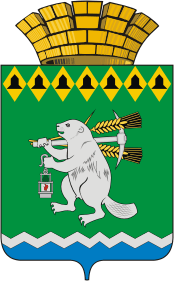 Дума Артемовского городского округаVII созыв31 заседание       РЕШЕНИЕОт 28 сентября 2023 года                                                                        			           №_____О повестке   31 заседания Думы Артемовского городского округаВ соответствии со статьей 11 Регламента Думы Артемовского городского округа, принятого решением Думы от 13 октября 2016 года   № 11,Дума Артемовского городского округа РЕШИЛА:Утвердить повестку   31 заседания Думы Артемовского городского округа:О внесении изменений в решение Думы Артемовского городского округа от 15.12.2022 № 230 «Об утверждении бюджета Артемовского городского округа на 2023 год и плановый период 2024 и 2025 годов. Докладывает Наталия Николаевна Шиленко, начальника Финансового управления Администрации Артемовского городского округа.О внесении изменений в решение Думы Артемовского городского округа от 16.09.2021 № 884 «О муниципальном контроле в области использования и охраны особо охраняемых природных территорий местного значения Артемовского городского округа». Докладывает Анастасия Илдаровна Угланова, начальник Управление по городскому хозяйству и жилью Администрации Артемовского городского округа.О рассмотрении Информации Артемовской городской прокуратуры в порядке статьи 4 Федерального закона от 17 января 1992 года № 2202-1 «О прокуратуре Российской Федерации» по вопросу соблюдения жилищных прав граждан. Докладывает Евгения Павловна Кинзельская, начальник Управление муниципальным имуществом Администрации Артемовского городского округа.О назначении и проведении публичных слушаний по обсуждению проекта решения Думы Артемовского городского округа «О внесении изменений в Устав Артемовского городского округа». Докладывает Екатерина Юрьевна Упорова, председатель постоянной комиссии по вопросам местного самоуправления, нормотворчеству и регламенту. О назначении помощников депутата Думы Артемовского городского округа Ергашева В.Н. Докладывает Владимир Степанович Арсенов, председатель Думы Артемовского городского округа.О награждении Почетными грамотами Думы Артемовского городского округа. Докладывает Владимир Степанович Арсенов, председатель Думы Артемовского городского округа.О направлении Арсенова В.С., председателя Думы Артемовского городского округа, в состав антитеррористической комиссии в Артемовском городском округе. Докладывает Владимир Степанович Арсенов, председатель Думы Артемовского городского округа.О подготовке к новому отопительному сезону 2023-2024 годов. Докладывает Александр Иванович Миронов, заместитель главы Артемовского городского округа.Информация Счетной палаты Артемовского городского округа о ходе исполнения бюджета Артемовского городского округа за 1 полугодие 2023 года. Докладывает Денис Сергеевич Авдеев, председатель Счетной палаты Артемовского городского округа.Информация Счетной палаты Артемовского городского округа о результатах контрольного мероприятия «Проверка деятельности органов местного самоуправления муниципальных образований, расположенных на территории Свердловской области, по взысканию дебиторской задолженности в рамках реализации своих полномочий (совместно с контрольно-счетными органами муниципальных образований, расположенных на территории Свердловской области (по согласованию)». Докладывает Денис Сергеевич Авдеев, председатель Счетной палаты Артемовского городского округа.Информация Счетной палаты Артемовского городского округа о результатах контрольного мероприятия «Проверка финансово-хозяйственной деятельности муниципального унитарного предприятия Артемовского городского округа «Развитие и благоустройство», соблюдения порядка управления и распоряжения имуществом, переданным на праве хозяйственного ведения, эффективность использования муниципального имущества в 2021-2022 годах, в текущем периоде 2023 года и более ранние периоды при необходимости, с проведением аудита в сфере закупок». Докладывает Денис Сергеевич Авдеев, председатель Счетной палаты Артемовского городского округа. О деятельности комиссии по рассмотрению результатов финансового-хозяйственной деятельности муниципальных унитарных предприятий Артемовского городского округа за 2022 год и 1 квартал 2023 года. Докладывает Александр Иванович Миронов, заместитель главы Артемовского городского округа.Председатель ДумыАртемовского городского округа 		                                 В.С.Арсенов